RICEVUTA DI PAGAMENTOPER ISCRIZIONE ALL'ANNO SPORTIVO 2020/2021Riceviamo dal Signor .............................................................. C.F. ..................................... la sommadi Euro 130 (centotrenta) quale quota di iscrizione alla Società per l'anno sportivo 2020/2021 dell'atleta........................................................................ nato a ……………………………………………….il ........................... che prenderà parte all'attività agonistica nella disciplina dell'hockey su prato.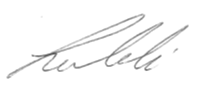 								 Il Presidente								(Luca Risatti)Riva, ______________